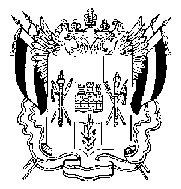 ТЕРРИТОРИАЛЬНАЯ ИЗБИРАТЕЛЬНАЯ КОМИССИЯ ПЕРВОМАЙСКОГО РАЙОНА ГОРОДА РОСТОВА-НА-ДОНУП О С Т А Н О В Л Е Н И ЕО регистрации уполномоченного представителя по финансовым вопросам кандидата в депутаты Ростовской-на-Дону городской Думы шестого созыва по Первомайскому одномандатному избирательному округу № 18 Бережного Игоря ВладимировичаРуководствуясь частью 2 статьи 48 Областного закона от 08 августа 2011 года № 645-ЗС «О выборах депутатов представительных органов муниципальных образований в Ростовской области», пунктом 1.6  Порядка открытия, ведения и закрытия специальных избирательных счетов для формирования избирательных фондов кандидатов, избирательных объединений при проведении выборов депутатов представительных органов муниципальных образований в Ростовской области, утвержденного  постановлением Избирательной комиссии Ростовской области от 29 апреля 2015 года  №  83-15, а также руководствуясь Постановлением Избирательной комиссии Ростовской области от 28 мая 2015 г. № 86-1 «О возложении полномочий окружных избирательных комиссий № 4,№ 6, № 7, № 8, №10, №11, №12, №13, №15, №16, №18, №20, №23, №25, №26, №28, города Ростова-на-Дону по выборам депутатов Ростовской - на -Дону городской Думы шестого созыва на территориальные избирательные комиссии Ворошиловского, Железнодорожного, Кировского, Ленинского, Октябрьского, Первомайского, Пролетарского, Советского районов города Ростова-на-Дону», рассмотрев документы, представленные кандидатом в депутаты Ростовской-на-Дону городской Думы шестого созыва по Первомайскому одномандатному избирательному округу № 18 Бережным Игорем Владимировичем, выдвинутымРостовским региональным отделением Всероссийской политической партии «ЕДИНАЯ РОССИЯ»Территориальная избирательная комиссияПОСТАНОВЛЯЕТ:Зарегистрировать уполномоченными представителем по финансовым вопросам кандидата в депутаты Ростовской-на-Дону городской Думы шестого созыва по Первомайскому одномандатному избирательному округу № 18  Игоря Владимировича Бережного  - Дудникову Наталью Михайловну. Направить настоящее постановление в Универсальный дополнительный офис  №5221/0262 Ростовского отделения №5221.Направить данное постановление в Муниципальную избирательную комиссию города Ростова-на-Дону для размещения на официальном сайте в сети «Интернет».Контроль за исполнением настоящего постановления возложить на секретаря Территориальной избирательной комиссии Первомайского района г. Ростова-на-Дону Гурьеву Екатерину Яковлевну.Председатель комиссии						А.А. Емельянова		Секретарь комиссии						  Е.Я. Гурьева 30 июля  2015г.                                                                         № 77- 2                                           г. Ростов-на-Дону                                           г. Ростов-на-Дону